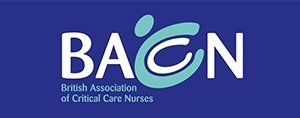 BACCN Honorary Fellow Nomination formSection 1: Details of the nominee Name: Address: Telephone: Email address: BACCN membership number: Nominee’s current post: Section 2: Details of nominator Name: Address: Telephone: Email address: BACCN membership number: Nominator’s current post: In what capacity do you know the nominee:Section 3: Details of supporter Supporter  Name: Position: Telephone: Email address: BACCN membership number:Section 4: Testimonials The nominator and supporter must each submit a testimonial about the nominee and why they should become an Honorary Fellow. You may expand upon the space given below as required.Nominator testimonial: Name:Signature:Date:Supporter testimonial : Name:Signature:Date:Section 5: Declaration I certify that, to the best of my knowledge, the nominee is of such professional and personal standing as to uphold the dignity of a Honorary Fellow of the BACCN Signed (nominator): Date:Submitting the nomination Please send this nomination to support@baccn.orgMake sure that you have included: this form, completed in full and with a signed declaration testimonials from the nominator and supporter 